五年级（下）Unit 3 Asking the way 第三课时教学设计教学反思：首先，由于主线是一个帮助他人的主题，在Cartoon time的故事最后，可以让学生进行反思总结，给Bobby与Tina一些建议，这样既融合了主线，又锻炼了学生的思维能力与表达能力。其次，在指导朗读的过程中，需要关注学生发音的语音语调，有感情地朗读课文。最后，在总结部分，可以让问路的语言丰富起来，不局限于Where’s..? , How…? 还可以问Can you show me the way to …? / Which is the way to …? 等等，给学生更丰富的语言环境。课   题译林《小学英语》五年级（下）Unit 3 Asking the way （Cartoon time）译林《小学英语》五年级（下）Unit 3 Asking the way （Cartoon time）译林《小学英语》五年级（下）Unit 3 Asking the way （Cartoon time）译林《小学英语》五年级（下）Unit 3 Asking the way （Cartoon time）译林《小学英语》五年级（下）Unit 3 Asking the way （Cartoon time）译林《小学英语》五年级（下）Unit 3 Asking the way （Cartoon time）译林《小学英语》五年级（下）Unit 3 Asking the way （Cartoon time）译林《小学英语》五年级（下）Unit 3 Asking the way （Cartoon time）学   校溧阳市西平小学溧阳市西平小学姓   名潘莹潘莹序  号年   级五年级五年级学   科英 语英 语课  时第 3课时第 3课时一、教材分析一、教材分析一、教材分析一、教材分析一、教材分析一、教材分析一、教材分析一、教材分析一、教材分析本单元Cartoon time围绕“指路与问路”这一话题，通过Bobby与Tina对如何到达电影院看电影的讨论，帮助学生掌握问路与指路的表达方式。Sound time中要求学生掌握“sh”的发音规则。Culture time中呈现英美文化中不同的厕所的表达。学生在指路与问路的过程中有更深一层的思考，同时培养学生在生活中乐于助人的美好品质。本单元Cartoon time围绕“指路与问路”这一话题，通过Bobby与Tina对如何到达电影院看电影的讨论，帮助学生掌握问路与指路的表达方式。Sound time中要求学生掌握“sh”的发音规则。Culture time中呈现英美文化中不同的厕所的表达。学生在指路与问路的过程中有更深一层的思考，同时培养学生在生活中乐于助人的美好品质。本单元Cartoon time围绕“指路与问路”这一话题，通过Bobby与Tina对如何到达电影院看电影的讨论，帮助学生掌握问路与指路的表达方式。Sound time中要求学生掌握“sh”的发音规则。Culture time中呈现英美文化中不同的厕所的表达。学生在指路与问路的过程中有更深一层的思考，同时培养学生在生活中乐于助人的美好品质。本单元Cartoon time围绕“指路与问路”这一话题，通过Bobby与Tina对如何到达电影院看电影的讨论，帮助学生掌握问路与指路的表达方式。Sound time中要求学生掌握“sh”的发音规则。Culture time中呈现英美文化中不同的厕所的表达。学生在指路与问路的过程中有更深一层的思考，同时培养学生在生活中乐于助人的美好品质。本单元Cartoon time围绕“指路与问路”这一话题，通过Bobby与Tina对如何到达电影院看电影的讨论，帮助学生掌握问路与指路的表达方式。Sound time中要求学生掌握“sh”的发音规则。Culture time中呈现英美文化中不同的厕所的表达。学生在指路与问路的过程中有更深一层的思考，同时培养学生在生活中乐于助人的美好品质。本单元Cartoon time围绕“指路与问路”这一话题，通过Bobby与Tina对如何到达电影院看电影的讨论，帮助学生掌握问路与指路的表达方式。Sound time中要求学生掌握“sh”的发音规则。Culture time中呈现英美文化中不同的厕所的表达。学生在指路与问路的过程中有更深一层的思考，同时培养学生在生活中乐于助人的美好品质。本单元Cartoon time围绕“指路与问路”这一话题，通过Bobby与Tina对如何到达电影院看电影的讨论，帮助学生掌握问路与指路的表达方式。Sound time中要求学生掌握“sh”的发音规则。Culture time中呈现英美文化中不同的厕所的表达。学生在指路与问路的过程中有更深一层的思考，同时培养学生在生活中乐于助人的美好品质。本单元Cartoon time围绕“指路与问路”这一话题，通过Bobby与Tina对如何到达电影院看电影的讨论，帮助学生掌握问路与指路的表达方式。Sound time中要求学生掌握“sh”的发音规则。Culture time中呈现英美文化中不同的厕所的表达。学生在指路与问路的过程中有更深一层的思考，同时培养学生在生活中乐于助人的美好品质。本单元Cartoon time围绕“指路与问路”这一话题，通过Bobby与Tina对如何到达电影院看电影的讨论，帮助学生掌握问路与指路的表达方式。Sound time中要求学生掌握“sh”的发音规则。Culture time中呈现英美文化中不同的厕所的表达。学生在指路与问路的过程中有更深一层的思考，同时培养学生在生活中乐于助人的美好品质。二、学情分析二、学情分析二、学情分析二、学情分析二、学情分析二、学情分析二、学情分析二、学情分析二、学情分析小学五年级学生在心智上进一步成熟，他们的语言表达能力和书写能力都比较强，已经具备初步的综合语言运用能力，并逐步具备深度阅读文本和深入谈论指路与问路话题的能力。为了激发他们的学习兴趣，教师设计了一条成为好帮手的主线，布置多样化的任务，通过问题引领启思质疑，鼓励学生学用综合，学以致用。基于这一学情，这课是有趣的Cartoon time文本和绘本“The Giant Turnip”相融合的教学，旨在培养学生讨论问路与指路话题能力的同时，渗透情感态度、思维品质、解决问题的策略等，以培养学生的核心素养。小学五年级学生在心智上进一步成熟，他们的语言表达能力和书写能力都比较强，已经具备初步的综合语言运用能力，并逐步具备深度阅读文本和深入谈论指路与问路话题的能力。为了激发他们的学习兴趣，教师设计了一条成为好帮手的主线，布置多样化的任务，通过问题引领启思质疑，鼓励学生学用综合，学以致用。基于这一学情，这课是有趣的Cartoon time文本和绘本“The Giant Turnip”相融合的教学，旨在培养学生讨论问路与指路话题能力的同时，渗透情感态度、思维品质、解决问题的策略等，以培养学生的核心素养。小学五年级学生在心智上进一步成熟，他们的语言表达能力和书写能力都比较强，已经具备初步的综合语言运用能力，并逐步具备深度阅读文本和深入谈论指路与问路话题的能力。为了激发他们的学习兴趣，教师设计了一条成为好帮手的主线，布置多样化的任务，通过问题引领启思质疑，鼓励学生学用综合，学以致用。基于这一学情，这课是有趣的Cartoon time文本和绘本“The Giant Turnip”相融合的教学，旨在培养学生讨论问路与指路话题能力的同时，渗透情感态度、思维品质、解决问题的策略等，以培养学生的核心素养。小学五年级学生在心智上进一步成熟，他们的语言表达能力和书写能力都比较强，已经具备初步的综合语言运用能力，并逐步具备深度阅读文本和深入谈论指路与问路话题的能力。为了激发他们的学习兴趣，教师设计了一条成为好帮手的主线，布置多样化的任务，通过问题引领启思质疑，鼓励学生学用综合，学以致用。基于这一学情，这课是有趣的Cartoon time文本和绘本“The Giant Turnip”相融合的教学，旨在培养学生讨论问路与指路话题能力的同时，渗透情感态度、思维品质、解决问题的策略等，以培养学生的核心素养。小学五年级学生在心智上进一步成熟，他们的语言表达能力和书写能力都比较强，已经具备初步的综合语言运用能力，并逐步具备深度阅读文本和深入谈论指路与问路话题的能力。为了激发他们的学习兴趣，教师设计了一条成为好帮手的主线，布置多样化的任务，通过问题引领启思质疑，鼓励学生学用综合，学以致用。基于这一学情，这课是有趣的Cartoon time文本和绘本“The Giant Turnip”相融合的教学，旨在培养学生讨论问路与指路话题能力的同时，渗透情感态度、思维品质、解决问题的策略等，以培养学生的核心素养。小学五年级学生在心智上进一步成熟，他们的语言表达能力和书写能力都比较强，已经具备初步的综合语言运用能力，并逐步具备深度阅读文本和深入谈论指路与问路话题的能力。为了激发他们的学习兴趣，教师设计了一条成为好帮手的主线，布置多样化的任务，通过问题引领启思质疑，鼓励学生学用综合，学以致用。基于这一学情，这课是有趣的Cartoon time文本和绘本“The Giant Turnip”相融合的教学，旨在培养学生讨论问路与指路话题能力的同时，渗透情感态度、思维品质、解决问题的策略等，以培养学生的核心素养。小学五年级学生在心智上进一步成熟，他们的语言表达能力和书写能力都比较强，已经具备初步的综合语言运用能力，并逐步具备深度阅读文本和深入谈论指路与问路话题的能力。为了激发他们的学习兴趣，教师设计了一条成为好帮手的主线，布置多样化的任务，通过问题引领启思质疑，鼓励学生学用综合，学以致用。基于这一学情，这课是有趣的Cartoon time文本和绘本“The Giant Turnip”相融合的教学，旨在培养学生讨论问路与指路话题能力的同时，渗透情感态度、思维品质、解决问题的策略等，以培养学生的核心素养。小学五年级学生在心智上进一步成熟，他们的语言表达能力和书写能力都比较强，已经具备初步的综合语言运用能力，并逐步具备深度阅读文本和深入谈论指路与问路话题的能力。为了激发他们的学习兴趣，教师设计了一条成为好帮手的主线，布置多样化的任务，通过问题引领启思质疑，鼓励学生学用综合，学以致用。基于这一学情，这课是有趣的Cartoon time文本和绘本“The Giant Turnip”相融合的教学，旨在培养学生讨论问路与指路话题能力的同时，渗透情感态度、思维品质、解决问题的策略等，以培养学生的核心素养。小学五年级学生在心智上进一步成熟，他们的语言表达能力和书写能力都比较强，已经具备初步的综合语言运用能力，并逐步具备深度阅读文本和深入谈论指路与问路话题的能力。为了激发他们的学习兴趣，教师设计了一条成为好帮手的主线，布置多样化的任务，通过问题引领启思质疑，鼓励学生学用综合，学以致用。基于这一学情，这课是有趣的Cartoon time文本和绘本“The Giant Turnip”相融合的教学，旨在培养学生讨论问路与指路话题能力的同时，渗透情感态度、思维品质、解决问题的策略等，以培养学生的核心素养。三、教学理念三、教学理念三、教学理念三、教学理念三、教学理念三、教学理念三、教学理念三、教学理念三、教学理念《英语课程标准》强调学习过程的自主性。本节课中，教师从学生的学习兴趣和生活经验出发，运用体验、参与、合作与交流的学习方式，为学生的自主学习提供时间，为学生的自主表达提供机会。同时教师给予必要的引导和帮助，让学生在多样化的练习活动中灵活运用新知识，表达自己的观点，提高他们的英语语言素养。《英语课程标准》强调学习过程的自主性。本节课中，教师从学生的学习兴趣和生活经验出发，运用体验、参与、合作与交流的学习方式，为学生的自主学习提供时间，为学生的自主表达提供机会。同时教师给予必要的引导和帮助，让学生在多样化的练习活动中灵活运用新知识，表达自己的观点，提高他们的英语语言素养。《英语课程标准》强调学习过程的自主性。本节课中，教师从学生的学习兴趣和生活经验出发，运用体验、参与、合作与交流的学习方式，为学生的自主学习提供时间，为学生的自主表达提供机会。同时教师给予必要的引导和帮助，让学生在多样化的练习活动中灵活运用新知识，表达自己的观点，提高他们的英语语言素养。《英语课程标准》强调学习过程的自主性。本节课中，教师从学生的学习兴趣和生活经验出发，运用体验、参与、合作与交流的学习方式，为学生的自主学习提供时间，为学生的自主表达提供机会。同时教师给予必要的引导和帮助，让学生在多样化的练习活动中灵活运用新知识，表达自己的观点，提高他们的英语语言素养。《英语课程标准》强调学习过程的自主性。本节课中，教师从学生的学习兴趣和生活经验出发，运用体验、参与、合作与交流的学习方式，为学生的自主学习提供时间，为学生的自主表达提供机会。同时教师给予必要的引导和帮助，让学生在多样化的练习活动中灵活运用新知识，表达自己的观点，提高他们的英语语言素养。《英语课程标准》强调学习过程的自主性。本节课中，教师从学生的学习兴趣和生活经验出发，运用体验、参与、合作与交流的学习方式，为学生的自主学习提供时间，为学生的自主表达提供机会。同时教师给予必要的引导和帮助，让学生在多样化的练习活动中灵活运用新知识，表达自己的观点，提高他们的英语语言素养。《英语课程标准》强调学习过程的自主性。本节课中，教师从学生的学习兴趣和生活经验出发，运用体验、参与、合作与交流的学习方式，为学生的自主学习提供时间，为学生的自主表达提供机会。同时教师给予必要的引导和帮助，让学生在多样化的练习活动中灵活运用新知识，表达自己的观点，提高他们的英语语言素养。《英语课程标准》强调学习过程的自主性。本节课中，教师从学生的学习兴趣和生活经验出发，运用体验、参与、合作与交流的学习方式，为学生的自主学习提供时间，为学生的自主表达提供机会。同时教师给予必要的引导和帮助，让学生在多样化的练习活动中灵活运用新知识，表达自己的观点，提高他们的英语语言素养。《英语课程标准》强调学习过程的自主性。本节课中，教师从学生的学习兴趣和生活经验出发，运用体验、参与、合作与交流的学习方式，为学生的自主学习提供时间，为学生的自主表达提供机会。同时教师给予必要的引导和帮助，让学生在多样化的练习活动中灵活运用新知识，表达自己的观点，提高他们的英语语言素养。四、教学目标四、教学目标四、教学目标四、教学目标四、教学目标四、教学目标四、教学目标四、教学目标四、教学目标（一）语言能力1.能听懂、会说、会读、会写film，stop等单词。2.能熟练运用句型：Excuse me, Where’s …? How do I get to…? You can get on… First, go along… Next， turn left/right… Then, walk to/go along…3.能理解cartoon中的小故事，体会到故事的幽默之处，并有感情地朗读与表演故事。（二）文化意识能了解英美文化中厕所的不同表达。（三）思维品质1.学会在课堂和生活中多观察、多思考、多探索，并能表达观点和想法。2.能根据地图，有条理地指路，思维的广阔性和逻辑性得以训练。（四）情感文化目标1.在学习和阅读中体验情感，通过阅读，让学生体会做事前早做规划的重要性。 2.在问路与指路中引导学生体会帮助他人的积极情感体验，能学会乐于助人。（一）语言能力1.能听懂、会说、会读、会写film，stop等单词。2.能熟练运用句型：Excuse me, Where’s …? How do I get to…? You can get on… First, go along… Next， turn left/right… Then, walk to/go along…3.能理解cartoon中的小故事，体会到故事的幽默之处，并有感情地朗读与表演故事。（二）文化意识能了解英美文化中厕所的不同表达。（三）思维品质1.学会在课堂和生活中多观察、多思考、多探索，并能表达观点和想法。2.能根据地图，有条理地指路，思维的广阔性和逻辑性得以训练。（四）情感文化目标1.在学习和阅读中体验情感，通过阅读，让学生体会做事前早做规划的重要性。 2.在问路与指路中引导学生体会帮助他人的积极情感体验，能学会乐于助人。（一）语言能力1.能听懂、会说、会读、会写film，stop等单词。2.能熟练运用句型：Excuse me, Where’s …? How do I get to…? You can get on… First, go along… Next， turn left/right… Then, walk to/go along…3.能理解cartoon中的小故事，体会到故事的幽默之处，并有感情地朗读与表演故事。（二）文化意识能了解英美文化中厕所的不同表达。（三）思维品质1.学会在课堂和生活中多观察、多思考、多探索，并能表达观点和想法。2.能根据地图，有条理地指路，思维的广阔性和逻辑性得以训练。（四）情感文化目标1.在学习和阅读中体验情感，通过阅读，让学生体会做事前早做规划的重要性。 2.在问路与指路中引导学生体会帮助他人的积极情感体验，能学会乐于助人。（一）语言能力1.能听懂、会说、会读、会写film，stop等单词。2.能熟练运用句型：Excuse me, Where’s …? How do I get to…? You can get on… First, go along… Next， turn left/right… Then, walk to/go along…3.能理解cartoon中的小故事，体会到故事的幽默之处，并有感情地朗读与表演故事。（二）文化意识能了解英美文化中厕所的不同表达。（三）思维品质1.学会在课堂和生活中多观察、多思考、多探索，并能表达观点和想法。2.能根据地图，有条理地指路，思维的广阔性和逻辑性得以训练。（四）情感文化目标1.在学习和阅读中体验情感，通过阅读，让学生体会做事前早做规划的重要性。 2.在问路与指路中引导学生体会帮助他人的积极情感体验，能学会乐于助人。（一）语言能力1.能听懂、会说、会读、会写film，stop等单词。2.能熟练运用句型：Excuse me, Where’s …? How do I get to…? You can get on… First, go along… Next， turn left/right… Then, walk to/go along…3.能理解cartoon中的小故事，体会到故事的幽默之处，并有感情地朗读与表演故事。（二）文化意识能了解英美文化中厕所的不同表达。（三）思维品质1.学会在课堂和生活中多观察、多思考、多探索，并能表达观点和想法。2.能根据地图，有条理地指路，思维的广阔性和逻辑性得以训练。（四）情感文化目标1.在学习和阅读中体验情感，通过阅读，让学生体会做事前早做规划的重要性。 2.在问路与指路中引导学生体会帮助他人的积极情感体验，能学会乐于助人。（一）语言能力1.能听懂、会说、会读、会写film，stop等单词。2.能熟练运用句型：Excuse me, Where’s …? How do I get to…? You can get on… First, go along… Next， turn left/right… Then, walk to/go along…3.能理解cartoon中的小故事，体会到故事的幽默之处，并有感情地朗读与表演故事。（二）文化意识能了解英美文化中厕所的不同表达。（三）思维品质1.学会在课堂和生活中多观察、多思考、多探索，并能表达观点和想法。2.能根据地图，有条理地指路，思维的广阔性和逻辑性得以训练。（四）情感文化目标1.在学习和阅读中体验情感，通过阅读，让学生体会做事前早做规划的重要性。 2.在问路与指路中引导学生体会帮助他人的积极情感体验，能学会乐于助人。（一）语言能力1.能听懂、会说、会读、会写film，stop等单词。2.能熟练运用句型：Excuse me, Where’s …? How do I get to…? You can get on… First, go along… Next， turn left/right… Then, walk to/go along…3.能理解cartoon中的小故事，体会到故事的幽默之处，并有感情地朗读与表演故事。（二）文化意识能了解英美文化中厕所的不同表达。（三）思维品质1.学会在课堂和生活中多观察、多思考、多探索，并能表达观点和想法。2.能根据地图，有条理地指路，思维的广阔性和逻辑性得以训练。（四）情感文化目标1.在学习和阅读中体验情感，通过阅读，让学生体会做事前早做规划的重要性。 2.在问路与指路中引导学生体会帮助他人的积极情感体验，能学会乐于助人。（一）语言能力1.能听懂、会说、会读、会写film，stop等单词。2.能熟练运用句型：Excuse me, Where’s …? How do I get to…? You can get on… First, go along… Next， turn left/right… Then, walk to/go along…3.能理解cartoon中的小故事，体会到故事的幽默之处，并有感情地朗读与表演故事。（二）文化意识能了解英美文化中厕所的不同表达。（三）思维品质1.学会在课堂和生活中多观察、多思考、多探索，并能表达观点和想法。2.能根据地图，有条理地指路，思维的广阔性和逻辑性得以训练。（四）情感文化目标1.在学习和阅读中体验情感，通过阅读，让学生体会做事前早做规划的重要性。 2.在问路与指路中引导学生体会帮助他人的积极情感体验，能学会乐于助人。（一）语言能力1.能听懂、会说、会读、会写film，stop等单词。2.能熟练运用句型：Excuse me, Where’s …? How do I get to…? You can get on… First, go along… Next， turn left/right… Then, walk to/go along…3.能理解cartoon中的小故事，体会到故事的幽默之处，并有感情地朗读与表演故事。（二）文化意识能了解英美文化中厕所的不同表达。（三）思维品质1.学会在课堂和生活中多观察、多思考、多探索，并能表达观点和想法。2.能根据地图，有条理地指路，思维的广阔性和逻辑性得以训练。（四）情感文化目标1.在学习和阅读中体验情感，通过阅读，让学生体会做事前早做规划的重要性。 2.在问路与指路中引导学生体会帮助他人的积极情感体验，能学会乐于助人。五、教学重点五、教学重点五、教学重点五、教学重点五、教学重点五、教学重点五、教学重点五、教学重点五、教学重点1.能听懂、会说、会读、会写film，stop等单词。2.能熟练运用句型：Excuse me, Where’s …? How do I get to…? You can get on… First, go along… Next， turn left/right… Then, walk to/go along…3.能理解cartoon中的小故事，体会到故事的幽默之处，并有感情地朗读与表演故事。4.能看懂地图，流畅地进行问路与指路的表达。1.能听懂、会说、会读、会写film，stop等单词。2.能熟练运用句型：Excuse me, Where’s …? How do I get to…? You can get on… First, go along… Next， turn left/right… Then, walk to/go along…3.能理解cartoon中的小故事，体会到故事的幽默之处，并有感情地朗读与表演故事。4.能看懂地图，流畅地进行问路与指路的表达。1.能听懂、会说、会读、会写film，stop等单词。2.能熟练运用句型：Excuse me, Where’s …? How do I get to…? You can get on… First, go along… Next， turn left/right… Then, walk to/go along…3.能理解cartoon中的小故事，体会到故事的幽默之处，并有感情地朗读与表演故事。4.能看懂地图，流畅地进行问路与指路的表达。1.能听懂、会说、会读、会写film，stop等单词。2.能熟练运用句型：Excuse me, Where’s …? How do I get to…? You can get on… First, go along… Next， turn left/right… Then, walk to/go along…3.能理解cartoon中的小故事，体会到故事的幽默之处，并有感情地朗读与表演故事。4.能看懂地图，流畅地进行问路与指路的表达。1.能听懂、会说、会读、会写film，stop等单词。2.能熟练运用句型：Excuse me, Where’s …? How do I get to…? You can get on… First, go along… Next， turn left/right… Then, walk to/go along…3.能理解cartoon中的小故事，体会到故事的幽默之处，并有感情地朗读与表演故事。4.能看懂地图，流畅地进行问路与指路的表达。1.能听懂、会说、会读、会写film，stop等单词。2.能熟练运用句型：Excuse me, Where’s …? How do I get to…? You can get on… First, go along… Next， turn left/right… Then, walk to/go along…3.能理解cartoon中的小故事，体会到故事的幽默之处，并有感情地朗读与表演故事。4.能看懂地图，流畅地进行问路与指路的表达。1.能听懂、会说、会读、会写film，stop等单词。2.能熟练运用句型：Excuse me, Where’s …? How do I get to…? You can get on… First, go along… Next， turn left/right… Then, walk to/go along…3.能理解cartoon中的小故事，体会到故事的幽默之处，并有感情地朗读与表演故事。4.能看懂地图，流畅地进行问路与指路的表达。1.能听懂、会说、会读、会写film，stop等单词。2.能熟练运用句型：Excuse me, Where’s …? How do I get to…? You can get on… First, go along… Next， turn left/right… Then, walk to/go along…3.能理解cartoon中的小故事，体会到故事的幽默之处，并有感情地朗读与表演故事。4.能看懂地图，流畅地进行问路与指路的表达。1.能听懂、会说、会读、会写film，stop等单词。2.能熟练运用句型：Excuse me, Where’s …? How do I get to…? You can get on… First, go along… Next， turn left/right… Then, walk to/go along…3.能理解cartoon中的小故事，体会到故事的幽默之处，并有感情地朗读与表演故事。4.能看懂地图，流畅地进行问路与指路的表达。六、教学难点六、教学难点六、教学难点六、教学难点六、教学难点六、教学难点六、教学难点六、教学难点六、教学难点1.能听懂、会说、会读full, film, over, stop等单词。2.句型：Excuse me, Where’s …? How do I get to…? You can get on… First, go along… Next， turn left/right… Then, walk to/go along…的熟练运用。3.能看懂地图，流畅地进行问路与指路的表达。4.教材与绘本的有机融合。1.能听懂、会说、会读full, film, over, stop等单词。2.句型：Excuse me, Where’s …? How do I get to…? You can get on… First, go along… Next， turn left/right… Then, walk to/go along…的熟练运用。3.能看懂地图，流畅地进行问路与指路的表达。4.教材与绘本的有机融合。1.能听懂、会说、会读full, film, over, stop等单词。2.句型：Excuse me, Where’s …? How do I get to…? You can get on… First, go along… Next， turn left/right… Then, walk to/go along…的熟练运用。3.能看懂地图，流畅地进行问路与指路的表达。4.教材与绘本的有机融合。1.能听懂、会说、会读full, film, over, stop等单词。2.句型：Excuse me, Where’s …? How do I get to…? You can get on… First, go along… Next， turn left/right… Then, walk to/go along…的熟练运用。3.能看懂地图，流畅地进行问路与指路的表达。4.教材与绘本的有机融合。1.能听懂、会说、会读full, film, over, stop等单词。2.句型：Excuse me, Where’s …? How do I get to…? You can get on… First, go along… Next， turn left/right… Then, walk to/go along…的熟练运用。3.能看懂地图，流畅地进行问路与指路的表达。4.教材与绘本的有机融合。1.能听懂、会说、会读full, film, over, stop等单词。2.句型：Excuse me, Where’s …? How do I get to…? You can get on… First, go along… Next， turn left/right… Then, walk to/go along…的熟练运用。3.能看懂地图，流畅地进行问路与指路的表达。4.教材与绘本的有机融合。1.能听懂、会说、会读full, film, over, stop等单词。2.句型：Excuse me, Where’s …? How do I get to…? You can get on… First, go along… Next， turn left/right… Then, walk to/go along…的熟练运用。3.能看懂地图，流畅地进行问路与指路的表达。4.教材与绘本的有机融合。1.能听懂、会说、会读full, film, over, stop等单词。2.句型：Excuse me, Where’s …? How do I get to…? You can get on… First, go along… Next， turn left/right… Then, walk to/go along…的熟练运用。3.能看懂地图，流畅地进行问路与指路的表达。4.教材与绘本的有机融合。1.能听懂、会说、会读full, film, over, stop等单词。2.句型：Excuse me, Where’s …? How do I get to…? You can get on… First, go along… Next， turn left/right… Then, walk to/go along…的熟练运用。3.能看懂地图，流畅地进行问路与指路的表达。4.教材与绘本的有机融合。七、教学用具七、教学用具七、教学用具七、教学用具七、教学用具七、教学用具七、教学用具七、教学用具七、教学用具PPT，黑板贴，好帮手小徽章等。PPT，黑板贴，好帮手小徽章等。PPT，黑板贴，好帮手小徽章等。PPT，黑板贴，好帮手小徽章等。PPT，黑板贴，好帮手小徽章等。PPT，黑板贴，好帮手小徽章等。PPT，黑板贴，好帮手小徽章等。PPT，黑板贴，好帮手小徽章等。PPT，黑板贴，好帮手小徽章等。八、教学设计八、教学设计八、教学设计八、教学设计八、教学设计八、教学设计八、教学设计八、教学设计八、教学设计教学过程教学过程教师活动教师活动教师活动学生活动学生活动学生活动设计意图Step 1. Lead inStep 1. Lead in1. Play a game：Magic eyes.2.Try to be a good helper.  Help Yang Ling go to Su Hai’s new home and go home.  Help Miss Pan find the cinema and friends: Mike and Sharon.          1. Play a game：Magic eyes.2.Try to be a good helper.  Help Yang Ling go to Su Hai’s new home and go home.  Help Miss Pan find the cinema and friends: Mike and Sharon.          1. Play a game：Magic eyes.2.Try to be a good helper.  Help Yang Ling go to Su Hai’s new home and go home.  Help Miss Pan find the cinema and friends: Mike and Sharon.          Review knowledge .Show the way and find Mike &Sharon。Review knowledge .Show the way and find Mike &Sharon。Review knowledge .Show the way and find Mike &Sharon。通过课前活动活跃了课堂气氛，训练了学生的听、说能力，激活了学生的思维。Step2. Pre-readingStep2. Pre-readingLook and say.What can you see in the shoe shop?What do you think of the shoes?Look and guess.Which one does Sharon choose?Help Sharon choose a pair of shoes.Sound time.Listen to the tape.② Read after the tape.Read the tape.Find “sh” and read it.Read more words with “sh”.Fill in the blanks with new words.Ask and answer: What’s her wish?Look and say.What can you see in the shoe shop?What do you think of the shoes?Look and guess.Which one does Sharon choose?Help Sharon choose a pair of shoes.Sound time.Listen to the tape.② Read after the tape.Read the tape.Find “sh” and read it.Read more words with “sh”.Fill in the blanks with new words.Ask and answer: What’s her wish?Look and say.What can you see in the shoe shop?What do you think of the shoes?Look and guess.Which one does Sharon choose?Help Sharon choose a pair of shoes.Sound time.Listen to the tape.② Read after the tape.Read the tape.Find “sh” and read it.Read more words with “sh”.Fill in the blanks with new words.Ask and answer: What’s her wish?Ss: I can see many shoes.They are nice/beautiful/cool/shiny…Ss answer.Ss read the tape and words.Ss fill in the blanks.To see a film.Ss: I can see many shoes.They are nice/beautiful/cool/shiny…Ss answer.Ss read the tape and words.Ss fill in the blanks.To see a film.Ss: I can see many shoes.They are nice/beautiful/cool/shiny…Ss answer.Ss read the tape and words.Ss fill in the blanks.To see a film.从商店闪亮的鞋子入手，引导学生理解韵律歌中的小故事，并帮助Sharon解决她的烦恼。通过有节奏地朗读，引导学生发现sh的发音规则，再由新词创编的小故事为导入课文做铺垫。Step3.While-readingStep3.While-readingLook and say.Help Bobby and Tina to go to City Cinema.3.Watch and answer.How do they get to City Cinema?4.Read , find and answer.Why do they get in a taxi?Why do they take the metro?Think and say.Do they see the film at last? Why?How do they feel? What will Bobby say?Give them a suggestion.Read the story.Act the story.Look and say.Help Bobby and Tina to go to City Cinema.3.Watch and answer.How do they get to City Cinema?4.Read , find and answer.Why do they get in a taxi?Why do they take the metro?Think and say.Do they see the film at last? Why?How do they feel? What will Bobby say?Give them a suggestion.Read the story.Act the story.Look and say.Help Bobby and Tina to go to City Cinema.3.Watch and answer.How do they get to City Cinema?4.Read , find and answer.Why do they get in a taxi?Why do they take the metro?Think and say.Do they see the film at last? Why?How do they feel? What will Bobby say?Give them a suggestion.Read the story.Act the story.Ss: They can go there by bus/metro…  Ss watch the video and answer.Ss read and answerThink and answer the questions.Plan early, enjoy early.Read and act.Ss: They can go there by bus/metro…  Ss watch the video and answer.Ss read and answerThink and answer the questions.Plan early, enjoy early.Read and act.Ss: They can go there by bus/metro…  Ss watch the video and answer.Ss read and answerThink and answer the questions.Plan early, enjoy early.Read and act.激发学生认真倾听，整体感知故事发展的脉络。通过教学语言，引导提炼文章的逻辑顺序。引导学生体会故事人物的情感，并猜测故事结尾。通过问题引发学生思考。对语音语调进行指导朗读。Step4.Post-readingStep4.Post-readingThink and say.They don’t know the way. What will they do? How to ask the way?Culture timeIn the UK, we ask “Where’s the toilet?”In the US, we ask “Where’s the restroom?”Help Bobby and Tina.Show the way to the toilet.Fill in the blanks.Think and say.They don’t know the way. What will they do? How to ask the way?Culture timeIn the UK, we ask “Where’s the toilet?”In the US, we ask “Where’s the restroom?”Help Bobby and Tina.Show the way to the toilet.Fill in the blanks.Think and say.They don’t know the way. What will they do? How to ask the way?Culture timeIn the UK, we ask “Where’s the toilet?”In the US, we ask “Where’s the restroom?”Help Bobby and Tina.Show the way to the toilet.Fill in the blanks.Ss: Ask the way.Where’s…?How…?Fill in the blanks.Ss: Ask the way.Where’s…?How…?Fill in the blanks.Ss: Ask the way.Where’s…?How…?Fill in the blanks.对Cartoon time中的小故事进行续编，导入Culture time，并创设情境进行指路问路，总结知识的同时，并学以致用。Step5.Summary and homeworkStep5.Summary and homeworkSummaryYou are good helpers!2.  Recommend a picture book, “The Giant Turnip”.3.  Homework:① Find and read the picture book.② Read and recite the story.SummaryYou are good helpers!2.  Recommend a picture book, “The Giant Turnip”.3.  Homework:① Find and read the picture book.② Read and recite the story.SummaryYou are good helpers!2.  Recommend a picture book, “The Giant Turnip”.3.  Homework:① Find and read the picture book.② Read and recite the story.回归主线：成为一个好帮手，并推荐一本与帮助他人有关的绘本，进一步培养学生乐于助人的品质。板书设计Unit 3 Asking the wayA good helper                  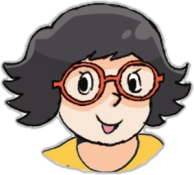 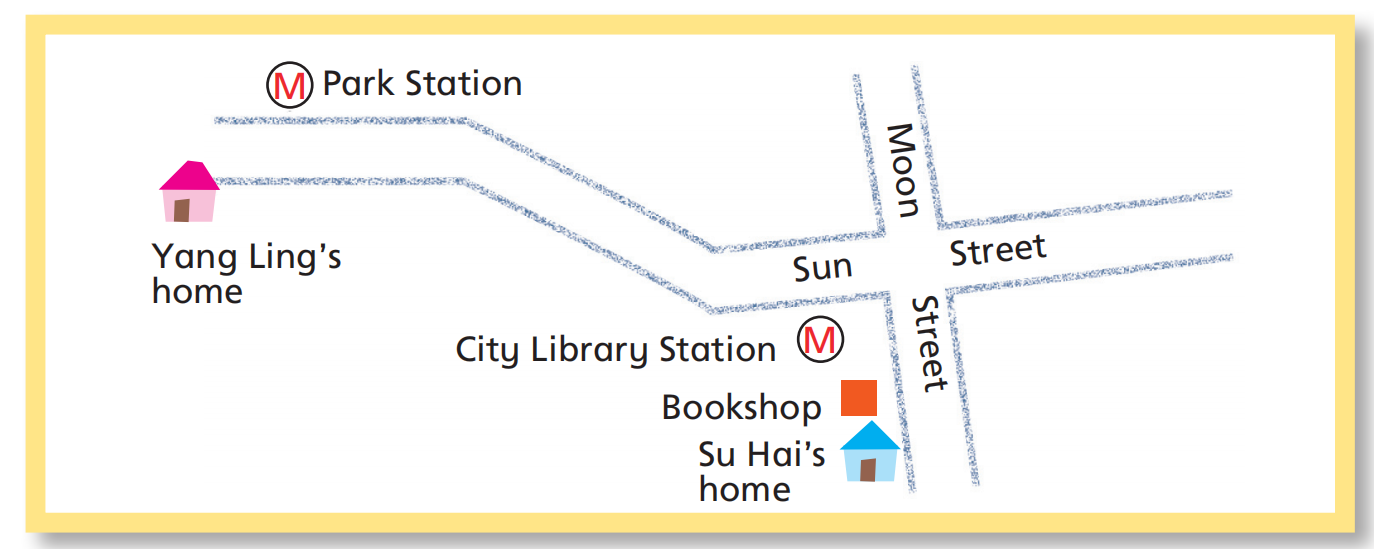 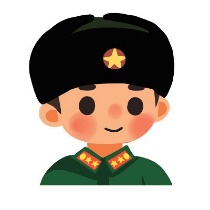 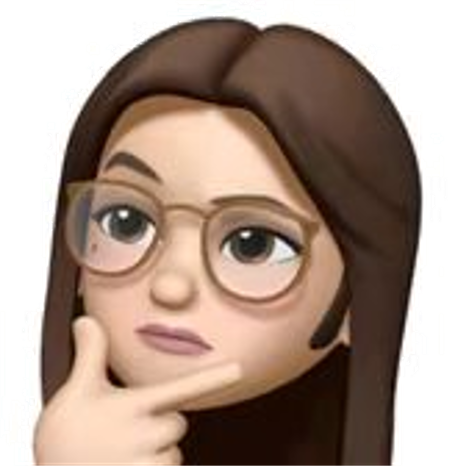 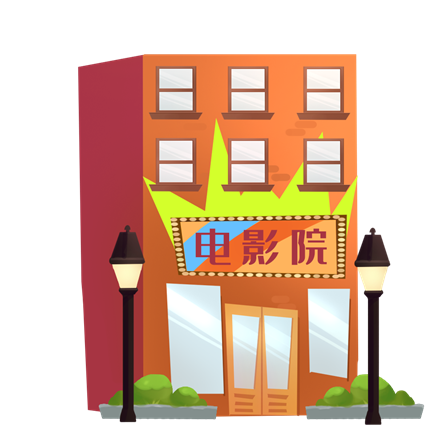 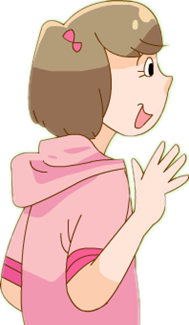 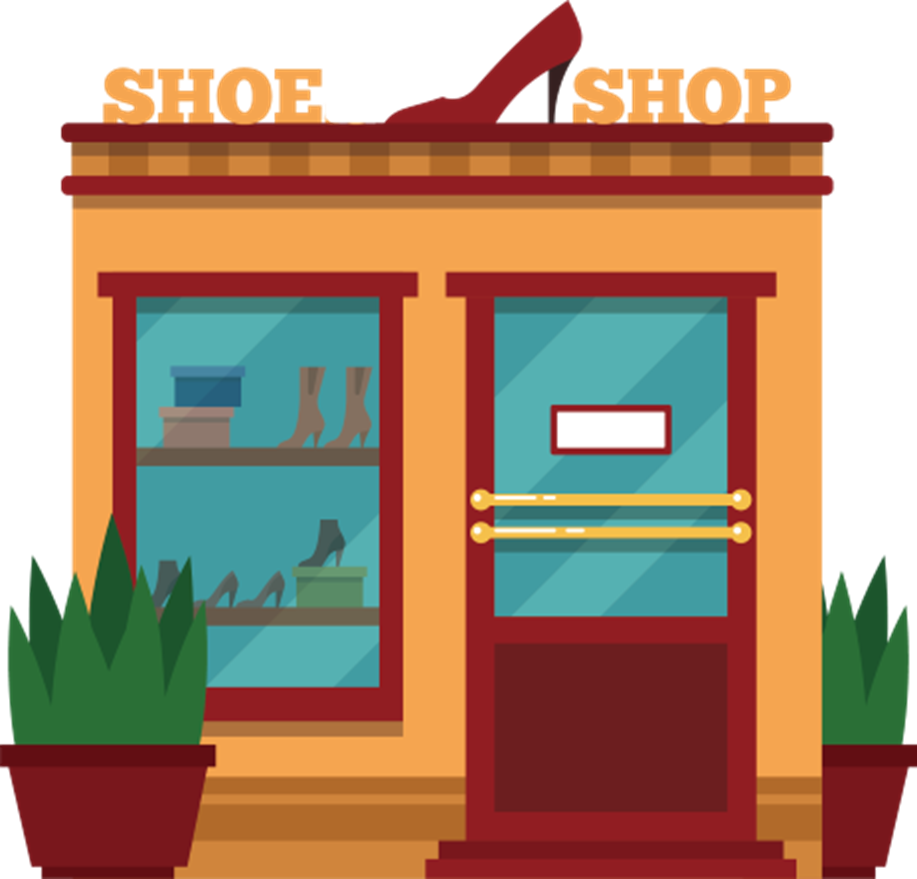 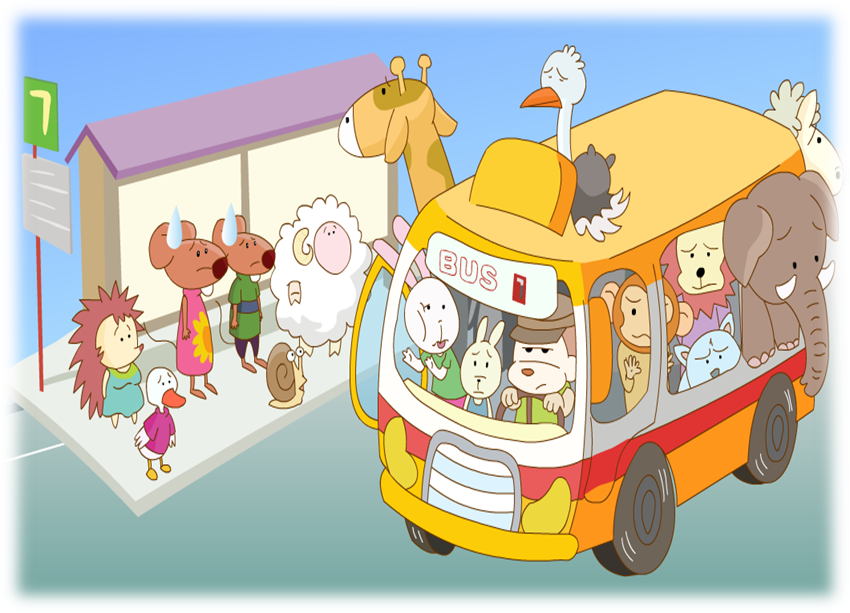 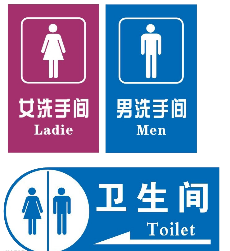 Where’s …?How….?Unit 3 Asking the wayA good helper                  Where’s …?How….?Unit 3 Asking the wayA good helper                  Where’s …?How….?Unit 3 Asking the wayA good helper                  Where’s …?How….?Unit 3 Asking the wayA good helper                  Where’s …?How….?Unit 3 Asking the wayA good helper                  Where’s …?How….?Unit 3 Asking the wayA good helper                  Where’s …?How….?Unit 3 Asking the wayA good helper                  Where’s …?How….?